DIESEL EQUIPMENT TECHNOLOGY INSTRUCTORPART TIME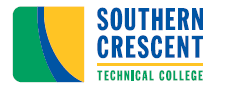 BUTTS CENTERMINIMUM QUALIFICATIONS: Applicant must have a technical college diploma in Diesel Equipment Technology, Automotive Technology, or a closely related field.  Must possess appropriate certification and have a minimum of three years’ experience as an industry certified technician in the field or a closely related field.PREFERRED QUALIFICATIONS: Associate degree in a closely related field preferred.  Post-secondary teaching experience is preferred.  ASE certification, preferably at the Master level preferred.RESPONSIBILITIES: Responsibilities include teaching a variety of subjects in the diesel diploma program: Introduction to Diesel Technology, Engines, Diesel HVAC, Drivelines and Braking, Suspension and Overall Maintenance. Responsibilities include teaching Diesel Equipment Technology courses in the classroom and laboratory.  Instructs and supervises students in Diesel Equipment Technology program. Teaching responsibilities may include day and evening classes.  Instructor will need to maintain documentation on course materials, as well as student progress in the courses as required by agency standards and policies.  Instructor will also be responsible for advising students and serving on school-wide committees and other duties as assigned. Develops program and course outlines, goals and objectives; Prepares lesson plans for classroom instruction for credited technical/occupational courses; Evaluates students’ progress in attaining goals and objectives; Requests and maintains supplies and equipment and prepares required budget requests; Maintains program certification requirements, as appropriate; Prepares and maintains all required documentation and administrative reports; Ensures safety and security requirements are met in the training area; Meets with students, staff members and other educators to discuss students’ instructional programs and other issues impacting the progress of the students; Assists with recruitment, retention and job placement efforts.COMPETENCIES: Knowledge of pedagogical practice and theory; Knowledge of the mission of postsecondary vocational/technical education; Knowledge of academic course standards; Knowledge of the college’s academic programs; Skill to work cooperatively with students, faculty and staff; Skill in the preparation and delivery of classroom content; Skill to make timely decisions; Skill in the operation of computers and job related software programs; Decision making and problem solving skills; Skill in interpersonal relations and in dealing with the public; Oral and written communication skills.SALARY:  This is a part-time position without insurance benefits; work hours will not exceed 29 per week.  Hourly rate is commensurate with education and work experience.  SPECIAL NOTES: Only those who are scheduled for an interview will be notified of the status of the position. Candidates must successfully complete a criminal background investigation and motor vehicle screening. As set forth in its student catalog, Southern Crescent Technical College does not discriminate on the basis of race, color, creed, national or ethnic origin, sex, religion, disability, age, political affiliation or belief, genetic information, veteran status, or citizenship status (except in those special circumstances permitted or mandated by law). The following have been designated to handle inquiries regarding the non-discrimination policies: Title IX/Equity Coordinator (Griffin Campus, Butts County Center, Henry County Center, and Jasper County Center), Assistant Director of Student Services, Toni Doaty, Toni.Doaty@sctech.edu , 501 Varsity Road, Mobile Unit 6B, Griffin, GA 30223, 770-228-7382; ADA/Section 504 Coordinator (Griffin Campus, Butts County Center, Henry County Center, and Jasper County Center)  Special Services Coordinator, Teresa Brooks, Teresa.Brooks@sctech.edu ,501 Varsity Road, Mobile Unit 6B, Griffin, GA 30223, 770-228-7258; Title IX/Equity and ADA/Section 504 Coordinator (Flint River Campus) Special Services Coordinator, Mary Jackson, Mary.Jackson@sctech.edu ,1533 Highway 19 South, Room A-252, Thomaston, GA 30286, 706-646-6224. Any complaints filed against the Title IX/Equity Coordinator or ADA/Section 504 Coordinator on any campus/center shall be handled by, Vice President for Student Affairs, Xenia Johns, Xenia.Johns@sctech.edu , 501 Varsity Road, Room 700, Griffin, GA 30223, 770-228-7348. (Employee complaints) Sharon Hill, Director of Human Resources, Human Resources, Sharon.Hill@sctech.edu , 501 Varsity Road, Griffin, GA 30223, 770-229-3454. 